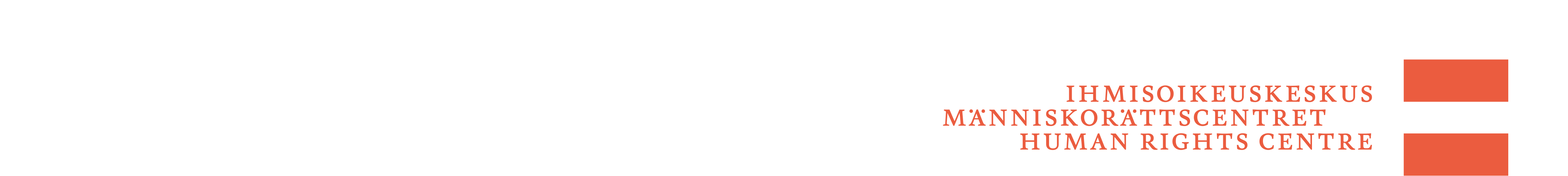 Ihmisoikeusvaltuuskunnan työjärjestys Hyväksytty 9.3.2015
Ihmisoikeuskeskuksen valtuuskunta toimii perus- ja ihmisoikeusalan toimijoiden kansallisena yhteistyöelimenä, käsittelee laajakantoisia ja periaatteellisesti tärkeitä perus- ja ihmisoikeusasioita ja hyväksyy vuosittain Ihmisoikeuskeskuksen toimintasuunnitelman ja toimintakertomuksen. Valtuuskunnassa käsiteltävät asiat määräytyvät käytännössä pitkälti sen omien keskustelujen ja työvaliokunnan valmistelun pohjalta.Hallituksen esityksen mukaan valtuuskunnalla on määrä toteuttaa Pariisin periaatteiden vaatimusta kansallisen ihmisoikeusinstituution laajasta yhteystyöverkostosta tai pluralistisesta kokoonpanosta. Valtuuskuntaa asettaessaan eduskunnan oikeusasiamies kiinnittää erityistä huomiota monipuolisen asiantuntemuksen ja edustavuuden turvaamiseen sekä jäsenkunnan toimintaan perus- ja ihmisoikeuksien parissa. YleistäSoveltamisalaTyöskentelyn järjestämisestä ihmisoikeusvaltuuskunnassa (myöhemmin valtuuskunta), sen työvaliokunnassa, valtuuskunnan alaisissa jaostoissa sekä Ihmisoikeuskeskuksen ja ihmisoikeusvaltuuskunnan ja sen jaostojen välillä ovat säädöksissä annettujen määräysten lisäksi voimassa tämän työjärjestyksen määräykset.ValtuuskuntaValtuuskunnan jäsenetEduskunnan oikeusasiamies nimittää valtuuskunnan jäsenet neljä vuotta kestäväksi kaudeksi avoimen hakuprosessin jälkeen. Jäsenyydet ovat henkilökohtaisia, eikä varajäseniä nimetä. Jäsenet edustavat monipuolista perus- ja ihmisoikeusasiantuntemusta, eivät heidät mahdollisesti ehdolle asettaneita tahoja. Myös yksittäiset henkilöt voivat hakea jäsenyyttä.Valtuuskunnan jäseniä ei voida erottaa. Mikäli valtuuskunnan jäsen haluaa erota tehtävästä, hänen tulee pyytää eroa kirjallisesti eduskunnan oikeusasiamieheltä, joka voi myöntää eron. Oikeusasiamies voi nimetä eronneen jäsenen tilalle uuden jäsenen.Valtuuskunnan puheenjohtaja ja varapuheenjohtajaIhmisoikeusvaltuuskunnan puheenjohtajana toimii lain nojalla Ihmisoikeuskeskuksen johtaja. Valtuuskunta valitsee keskuudestaan enemmistöllä varapuheenjohtajan koko toimikaudeksi kerrallaan.Valtuuskunnan jäsen voi asettua varapuheenjohtajaehdokkaaksi joko omalla ilmoituksella tai toisen valtuuskunnan jäsenen esityksestä.  Puheenjohtaja pyytää ilmoituksia ja esityksiä kahta viikkoa ennen kokousta, jossa varapuheenjohtaja valitaan. Valtuuskunta valitsee keskuudestaan toimikaudelle varapuheenjohtajan suljetulla lippuäänestyksellä.Jos sekä puheenjohtaja että varapuheenjohtaja ovat estyneitä, ihmisoikeusvaltuuskunta valitsee yksittäisen valtuuskunnan kokouksen puheenjohtajan keskuudestaan.Valtuuskunnan toimintaValtuuskunta kokoontuu vähintään kaksi kertaa vuodessa. Edeltävän vuoden viimeisessä kokouksessa päätetään alustavasta kokoussuunnitelmasta seuraavalle vuodelle.Ihmisoikeusvaltuuskunnan kokouspöytäkirja tarkistetaan työvaliokunnassa ja hyväksytään valtuuskunnan seuraavassa kokouksessa. Ihmisoikeusvaltuuskunnan kokouspöytäkirjat ovat julkisia ja ne julkaistaan Ihmisoikeuskeskuksen verkkosivuilla.TyövaliokuntaTyövaliokuntaValtuuskunnalla on työnsä valmistelua varten työvaliokunta, jonka valtuuskunta valitsee enemmistöpäätöksellä keskuudestaan kahdeksi vuodeksi kerrallaan. Työvaliokunnassa on 5–8 jäsentä. Työvaliokunnan jäsenehdokkaaksi asetutaan omalla ilmoituksella.Työvaliokunnan puheenjohtajana toimii valtuuskunnan puheenjohtaja, ja hänen estyneenä ollessaan varapuheenjohtaja. Jos molemmat henkilöt ovat estyneitä johtamaan yksittäistä kokousta, jäsenet valitsevat puheenjohtajan keskuudestaan. Sihteerinä toimii Ihmisoikeuskeskuksen asiantuntija tai muu johtajan tehtävään määräämä henkilö.Työvaliokunta kutsutaan koolle säännöllisesti ennen valtuuskunnan kokousta. Työvaliokunta voi kokoontua myös muina aikoina puheenjohtajan tai varapuheenjohtajan kutsusta. Työvaliokunnan pöytäkirja tarkastetaan, minkä jälkeen se lähetetään mahdollisimman nopeasti tiedoksi valtuuskunnan jäsenille. Pöytäkirjan tarkastaja valitaan työvaliokunnan kokouksessa. Työvaliokunnan pöytäkirjat ovat julkisia, mutta niitä ei julkaista keskuksen kotisivuilla.
JaostotJaostojen asettaminenToimintansa järjestämistä, määrättyjen tehtävien valmistelua ja käsittelyä varten valtuuskunnalla voi olla myös 3–15 jäsenen jaostoja. Jaostossa voi olla asiantuntijajäseniä tai se voi kuulla asiantuntijoita.Jaoston jäsenehdokkaaksi asetutaan omalla ilmoituksella.Jaostot perustetaan määräajaksi, kuitenkin enintään valtuuskunnan toimikauden mittaiseksi ajaksi. Perustamispäätöksessä jaostolle laaditaan kirjallinen tehtävänkuva.Jaostojen puheenjohtajana voi toimia IOV:n jäsen tai IOK:n viranhaltija. Jaoston kutsuu koolle sen puheenjohtaja. Sihteerinä toimii IOV:n jäsen tai IOK:n viranhaltija. Kokouksista tehdään kirjallinen muistio.Valtuuskunnan pysyvänä jaostona on vammaisten henkilöiden oikeuksia käsittelevä jaosto, jolla on erityistehtäviä YK:n vammaisten henkilöiden oikeuksia koskevan yleissopimuksen 33.2 artiklan mukaisesti (jaoston työjärjestys liitteenä).Asioiden ratkaiseminen valtuuskunnan kokouksessaPäätöksenteon muotoIhmisoikeusvaltuuskunta ratkaisee asiat Ihmisoikeuskeskuksen johtajan esittelystä. Päätökset hyväksytään enemmistöllä. Äänten mennessä tasan puheenjohtajan ääni ratkaisee.Valtuuskunnan jäsen voi myös tehdä käsiteltävistä asioista kirjallisen aloitteen. Aloitteesta on käytävä ilmi, mistä asiassa on kyse, miksi se tulee ottaa valtuuskunnan käsittelyyn ja mitä toimenpiteitä aloitteentekijä toivoo asian osalta toteutettavan. Työvaliokunta päättää aloitteen valmistelusta. Ihmisoikeusvaltuuskunnan nimissä esiintyy valtuuskunnan puheenjohtaja tai valtuuskunnan erikseen valtuuttama valtuuskunnan jäsen.Asiakirjojen julkisuutta koskevat asiatValtuuskunnan kokousten pöytäkirjat ovat julkisia. Ne julkaistaan hyväksymisen jälkeen Ihmisoikeuskeskuksen kotisivuilla.Valtuuskunnalle osoitettujen yhteydenottojen käsittelyIhmisoikeusvaltuuskunnalle osoitetut pyynnöt, vetoomukset, kirjelmät tms., tai vastaavat Ihmisoikeuskeskukselle osoitetut kirjelmät, joissa vedotaan ihmisoikeusvaltuuskuntaan, käsitellään ihmisoikeusvaltuuskunnan työvaliokunnassa, joka päättää antaako kirjelmä aihetta laajempaan käsittelyyn ihmisoikeusvaltuuskunnassa. Ilmeisen perusteettomiin ja selvästi ihmisoikeusvaltuuskunnan tehtäviä ajatellen aiheettomiin kirjelmiin vastataan Ihmisoikeuskeskuksen toimesta.VoimaantuloTämä työjärjestys tulee voimaan 9.päivänä maaliskuuta 2015.LIITE: Ihmisoikeusvaltuuskunnan pysyvänä jaostona toimii vammaisten henkilöiden ihmisoikeuskomiteaTehtävätVammaisten henkilöiden oikeuksista New Yorkissa 13 päivänä joulukuuta 2006 tehdyn yleissopimuksen 33 artiklan 2 kohdan mukaisista sopimuksen edistämis-, suojelu- ja seurantatehtävistä huolehtivat eduskunnan oikeusasiamies, Ihmisoikeuskeskus ja sen ihmisoikeusvaltuuskunta. Vammaisten henkilöiden ja heitä edustavien järjestöjen osallistamista ja osallistumista varten ihmisoikeusvaltuuskunnan alaisuuteen on perustettu pysyväksi jaostoksi vammaisten henkilöiden ihmisoikeuskomitea.Komitea osallistuu sopimuksen 33 artiklan 2 kohdan mukaisiin tehtäviin muun muassa seuraavilla tavoilla: Komitea voi tehdä esityksiä ja esittää näkemyksiään eduskunnan oikeusasiamiehelle ja Ihmisoikeuskeskukselle siitä, miten ne voisivat vammaisten henkilöiden oikeuksien toteutumista ja sopimuksen täytäntöönpanotehtävien hoitamista kehittää. Komitea voi myös esittää ihmisoikeusvaltuuskunnalle käsiteltäväksi vammaisten henkilöiden oikeuksiin liittyviä kysymyksiä ja tehdä esityksiä valtuuskunnan päätettäväksi. Komitea raportoi työskentelystään säännöllisesti ihmisoikeusvaltuuskunnalle.Eduskunnan oikeusasiamies ja Ihmisoikeuskeskus voivat pyytää komitealta asiantuntija-apua heille kuuluvien vammaisyleissopimuksen täytäntöönpanotehtävien hoitamiseksi. Tällaisia tehtäviä ovat esimerkiksi tarkastusten suorittaminen, lausunnot, aloitteet ja kannanotot sekä vammaisten oikeuksiin liittyvä koulutus ja tiedotus.Komitean pöytäkirjat ovat julkisia.JäsenetIhmisoikeusvaltuuskunta nimeää komiteaan jäseniksi Ihmisoikeuskeskuksen johtajan esityksestä vähintään 4 ihmisoikeusvaltuuskunnan jäsentä. Nimitettävien jäsenten tulee olla ensisijaisesti vammaisia henkilöitä tai vammaisten oikeuksien asiantuntijoita. Lisäksi valtuuskunta nimittää komitean asiantuntijoiksi vähintään 4 ihmisoikeusinstituution ulkopuolista vammaista asiantuntijaa sekä eduskunnan oikeusasiamiehen ja Ihmisoikeuskeskuksen edustajat. Valtuuskunta voi nimetä komiteaan asiantuntijoiksi myös tarvittavan määrän muita vammaisten henkilöiden oikeuksiin hyvin perehtyneitä henkilöitä.Komitean toimikausi on neljä vuotta, kuitenkin enintään valtuuskunnan toimikausi.Komiteaa asetettaessa pyritään turvaamaan sen monipuolinen osaaminen ja kokemus vammaisuudesta sekä eri vammaisryhmien tarpeiden huomioon ottaminen. Tasa-arvolain vaatimukset miesten ja naisten osuudesta otetaan huomioon. Lisäksi noudatetaan rotaatioperiaatetta.Vammaisyleissopimuksen kansallisen yhteystahon ja koordinaatiomekanismin edustaja(t) kutsutaan tarvittaessa kuultaviksi komitean kokouksiin.Komitean varsinaiset jäsenet valitsevat keskuudestaan puheenjohtajan ja varapuheenjohtajan. Jaoston sihteerinä toimii Ihmisoikeuskeskuksen tai eduskunnan oikeusasiamiehen edustaja.